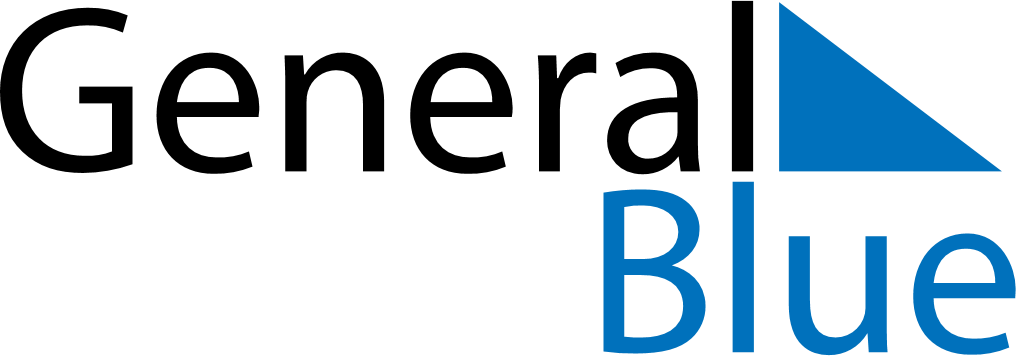 Quarter 1 of 2024IcelandQuarter 1 of 2024IcelandQuarter 1 of 2024IcelandQuarter 1 of 2024IcelandQuarter 1 of 2024IcelandJanuary 2024January 2024January 2024January 2024January 2024January 2024January 2024MONTUEWEDTHUFRISATSUN12345678910111213141516171819202122232425262728293031February 2024February 2024February 2024February 2024February 2024February 2024February 2024MONTUEWEDTHUFRISATSUN1234567891011121314151617181920212223242526272829March 2024March 2024March 2024March 2024March 2024March 2024March 2024MONTUEWEDTHUFRISATSUN12345678910111213141516171819202122232425262728293031Jan 1: New Year’s DayMar 29: Good FridayJan 6: EpiphanyMar 31: Easter SundayJan 19: BóndadagurFeb 12: BolludagurFeb 13: SprengidagurFeb 14: Ash WednesdayFeb 18: Woman’s DayMar 24: Palm SundayMar 28: Maundy Thursday